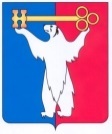 АДМИНИСТРАЦИЯ ГОРОДА НОРИЛЬСКАКРАСНОЯРСКОГО КРАЯПОСТАНОВЛЕНИЕ24.03.2022	                                          г. Норильск 	                                               № 168О внесении изменений в постановление Администрации города Норильска 09.02.2022 № 75В целях приведения Административного регламента предоставления муниципальной услуги по предоставлению гражданину земельного участка, на котором расположен гараж, возведенный до дня введения в действие Градостроительного кодекса Российской Федерации от 29.12.2004 № 190-ФЗ, в собственность бесплатно в соответствие с Федеральным законом от 27.07.2010 № 210-ФЗ «Об организации предоставления государственных и муниципальных услуг», а также в целях устранения ошибок технического характера,ПОСТАНОВЛЯЮ:Внести в Административный регламент предоставления муниципальной услуги по предоставлению гражданину земельного участка, на котором расположен гараж, возведенный до дня введения в действие Градостроительного кодекса Российской Федерации от 29.12.2004 № 190-ФЗ, в собственность бесплатно, утвержденный постановлением Администрации города Норильска от 09.02.2022 № 75 (далее – Административный регламент), следующие изменения:1.1. Пункт 2.6.6 Административного регламента дополнить абзацем четвертым следующего содержания: «В случае, если предоставленные заявителем документы и информация, указанные в указанные в пунктах 2.6 - 2.6.5 Административного регламента, ранее были заверены в соответствии с пунктом 7.2 части 1 статьи 16 Федерального закона от 27.07.2010 № 210-ФЗ «Об организации предоставления государственных и муниципальных услуг», Управление не вправе требовать их предоставления на бумажном носителе (за исключением случаев, если нанесение отметок на такие документы либо их изъятие является необходимым условием предоставления муниципальной услуги, и иных случаев, установленных федеральными законами).».1.2. В подпункте 4 пункта 2.8.1 Административного регламента слова «подпунктах 1 - 20 пункта 2.8.2» заменить словами «подпунктах 1 - 3 пункта 2.8.2». 1.3. Пункт 2.13 Административного регламента исключить.1.4. Пункты 2.14 – 2.21 Административного регламента считать пунктами 2.13 – 2.20 соответственно. 2. Поручить Управлению имущества направить настоящее постановление в КГБУ «Многофункциональный центр предоставления государственных и муниципальных услуг» не позднее 5 рабочих дней со дня издания настоящего постановления. 3. Опубликовать настоящее постановление в газете «Заполярная правда» и разместить его на официальном сайте муниципального образования город Норильск.4. Настоящее постановление вступает в силу после его опубликования в газете «Заполярная правда» и распространяет свое действие на правоотношения, возникшие с 22.02.2022.Глава города Норильска							                 Д.В. Карасев